ПРОТОКОЛВскрытия конвертов и оглашения конкурсных предложений на право размещения временного объекта по адресу: г. Дивногорск, район ул. Бочкина, 39                                                                                                         г. ДивногорскКомиссия по проведению конкурса в целях заключения договоров на размещение временных объектов на территории муниципального образования город Дивногорск провела процедуру вскрытия конвертов с конкурсными предложениями участников конкурса на право размещения временного объекта по адресу: г.Дивногорск, район ул.Бочкина, 39,года в 11:00 по адресу: Красноярский край, г.Дивногорск, ул. Комсомольская, 2, каб. № 405.Проведение процедуры проводилось комиссией, в следующем составе: Председатель комиссииФролова Наталья Викторовна	Члены комиссииБахмацкая Екатерина Владимировна	Члены комиссииМурашов Юрий Иванович	Члены комиссииПанченко Валентина Юрьевна	Члены комиссииШкоморода Наталья Викторовна	Всего на заседании присутствовало очленов комиссии, что составило	от	общего	количества	членов комиссии. Кворумимеется, заседание правомочно.Комиссия по проведению конкурса в целях заключения договора на размещение временного объекта провела процедуру вскрытия конвертов с конкурсными предложениями следующих участников:ИП Миловаиова Ольга Владимировна;ИП Семченок Игорь Геннадьевич.Комиссия по проведению конкурса в целях заключения договора на размещение временного объекта огласила конкурсные предложения участников:ИП Милованова Ольга Владимировна:Цена за право на заключение договора на размещение временного объекта: 110 000 (сто десять тысяч) рублей.ИП Семченок Игорь Геннадьевич:Цена за право на заключение договора на размещение временного объекта: 100 000 (сто тысяч) рублей.Вскрытие конвертов и оглашение конкурсных предложений проводятся публично на заседании комиссии.Комиссией ведется протокол вскрытия конвертов с заявками на участие в конкурсе, который подписывается всеми присутствующими членами комиссии.После вскрытия конвертов и оглашения конкурсных предложений комиссия удаляется для сопоставления и оценки этих предложений.Участники конкурса и их уполномоченные представители, иные лица не вправе присутствовать при сопоставлении и оценке конкурсных предложений комиссией.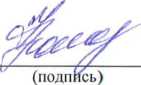 Председатель комиссииФролова Наталья ВикторовнаЧлены комиссииБахмацкая Екатерина ВладимировнаЧлены комиссииМурашов Юрий Иванович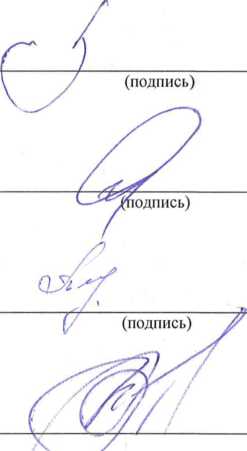 Члены комиссииПанченко Валентина ЮрьевнаЧлены комиссииШкоморода Наталья Викторовна